Date:_____________________________Content Domains: 2d/2b/2g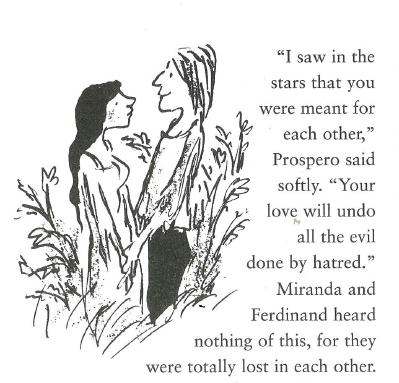 What are Prospero’s hopes and dreams for Miranda and Ferdinand?_________________________________________________________________________________________________________How do we know that Miranda and Ferdinand were not listening?______________________________________________________________________Why were Miranda and Ferdinand not listening to Prospero? ______________________________________________________________________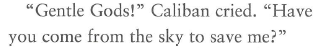 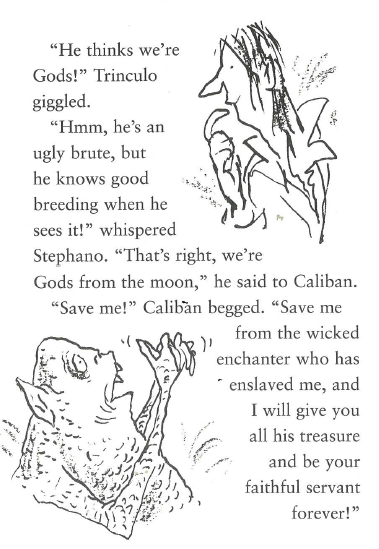 